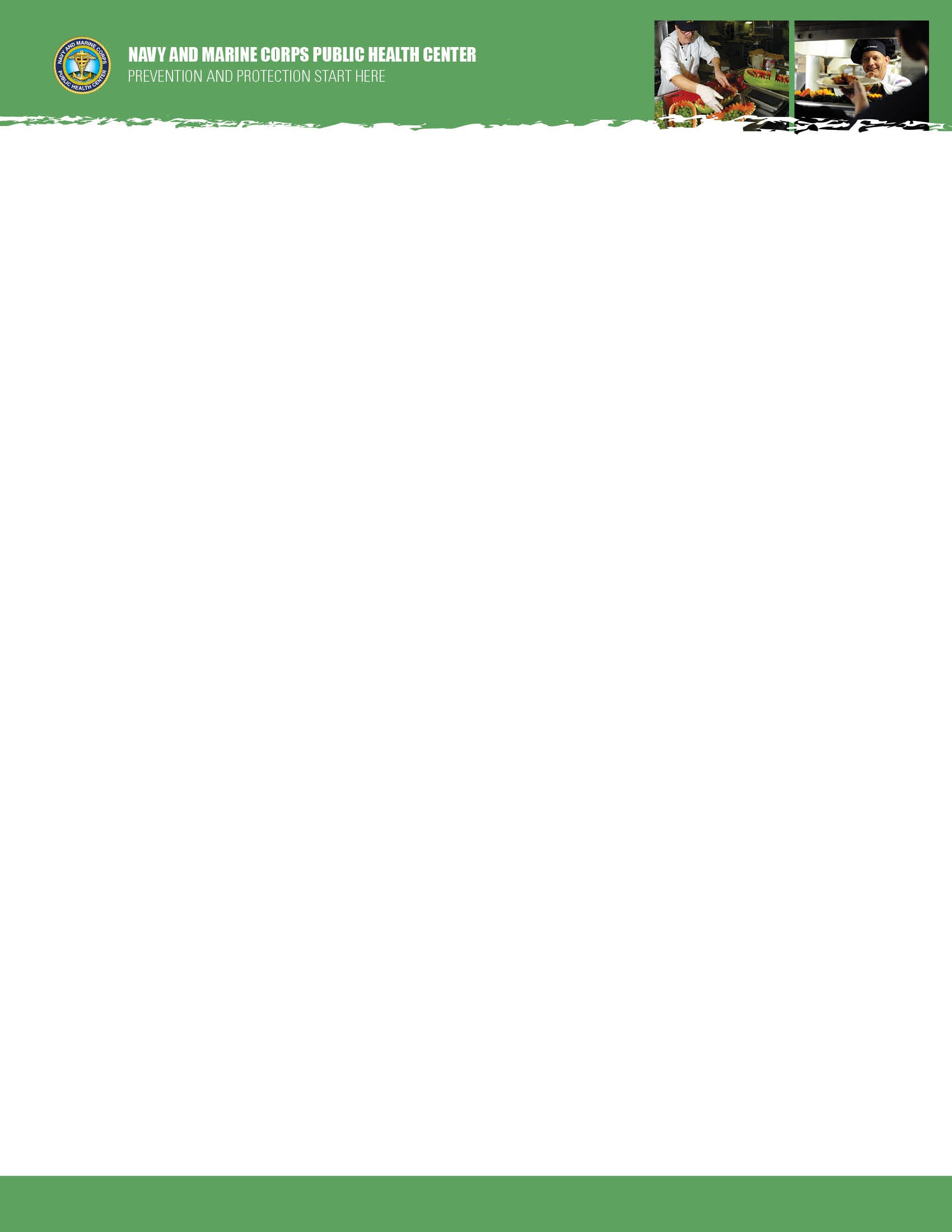 2015 Nutrition-Related ObservancesJanuaryNational Folic Acid Awareness Week (January 4-10) http://folicacidinfo.orgFebruaryAmerican Heart MonthContact your local chapter of the American Heart Association at 1-800-AHA-USA1 http://www.heart.orgNational Cancer Prevention Month http://www.aicr.orgNational Eating Disorders Awareness Week (February 22-28) http://www.nationaleatingdisorders.orgMarchNational Nutrition Month http://www.eatright.orgNational Colorectal Cancer Awareness http://www.preventcancer.orgAprilAlcohol Awareness Month https://ncadd.org/National Cancer Control Month http://www.cancer.org2014 Nutrition-Related Observances	1MayNational Physical Fitness and Sports Monthhttp://www.fitness.govNational Physical Education and Sports Week (May 3-9) http://www.aahperd.orgNational High Blood Pressure Education Month http://www.nhlbi.nih.gov/National Women’s Health Week (May 10-16) http://www.womenshealth.govOlder Americans Month http://www.aoa.gov/JuneNational Safety Month – Food Safety http://www.nsc.org/Pages/JuneisNationalSafetyMonth.aspxMen’s Health Month http://www.menshealthmonth.org/AugustNational Breastfeeding Month http://www.usbreastfeeding.org/Communities/BreastfeedingPromotion/NationalBreastfeeding   Month/tabid/209/Default.aspxSeptemberNational Cholesterol Education Month http://www.cdc.gov/features/CholesterolAwareness/Fruit and Veggie-More Matters Month http://www.fruitsandveggiesmatter.gov/ National Food Safety Education Monthwww.fightbac.orgod Safety Education MonthNutrition-Related Observances	2Whole Grains Month http://www.wholegrainscouncil.orgFamily Health and Fitness Day® (September 27) http://www.fitnessday.comNational Women’s Health and Fitness Day™ (September 24) http://www.fitnessday.comOctoberNational School Lunch Week (October 11-17) http://www.schoolnutrition.orgNational Breast Cancer Awareness Month http://www.cancer.orgNational Child Health Day (October 5) http://www.mchb.hrsa.govWorld Food Day (October 16) http://www.worldfooddayusa.orgWorld Osteoporosis Day (October 19) http://www.iofbonehealth.orgNovemberAmerican Diabetes Month http://www.diabetes.orgGreat American Smokeout (November 20) (Promote strategies on how not to gain weight while quitting tobacco)http://www.cancer.govDecemberNational Hand Washing Awareness Week (December 6-12) www.henrythehand.com2014 Nutrition-Related Observances	3